государственное бюджетное общеобразовательное учреждение Самарской области основная общеобразовательная школа № 21 имени Героя Советского Союза Е.А. Никонова  города Новокуйбышевска городского округа Новокуйбышевск Самарской области структурное подразделение «Детский сада «Терем – теремок»                          Парциальная программа «Дошкольная  ЭКОНОМИКА»Крылова Юлия Александровна,Карпухина Ольга Евстахиевна2022г, НовокуйбышевскНужно ли детей дошкольного возраста знакомить с экономикой, её сложными понятиями и явлениями? Многие взрослые скажут: «Зачем? Вырастит, узнает!» А мы, хотели бы объяснить, почему мы считаем иначе…В дошкольном детстве есть определённый период, когда ребёнка можно вводить в мир экономики, когда экономические ценности превращаются в этические и демонстрируют уровень нравственного развития ребёнка — это старший дошкольный возраст. Личный опыт работы с детьми, наблюдения позволяют нам сказать о том, что старшие дошкольники в детском саду чувствуют себя взрослыми среди детей других возрастных групп. К 5–6 годам возникает произвольность поведения, которая является важной психологической характеристикой и особенностью данного возрастного периода: действия ребёнка становятся осознанными.По данным исследований, в старшем дошкольном возрасте у ребёнка формируются определённые понимания  и оценка социальных явлений.  В этот период отчётливо проявляется готовность ставить себя на место другого человека и видеть вещи с его позиции, учитывая не только свою, но и чужую точку зрения. Эти особенности сознания старших дошкольников убедительно доказывают возможность и необходимость приобщения их к истокам экономики.Нередко возникают такие жизненные ситуации, когда у взрослых есть реальные объективные возможности объяснить ребёнку, что хорошо, а что неприемлемо (обман, выгода за счёт другого, воровство и т. п.). Приходится сталкиваться и с моментами, когда дети не ценят того, что им покупают взрослые для их повседневной жизни (одежду, игрушки, карандаши, краски и др.). Дети бездумно и безжалостно портят, ломают и выбрасывают вещи. Взрослые в таких случаях должны объяснить детям, почему следует уважать труд взрослых и то, что они делают для благосостояния семьи, людей, общества, всей страны; раскрыть доступно, понятно взаимосвязь труда, благосостояния, экономики и нравственности. Безусловно, в этот период дошкольного детства огромную роль играет семья и то, какую культурную базу она создаёт для формирования у ребёнка отношения к экономическим ценностям.I. ЦЕЛЕВОЙ РАЗДЕЛ1.1.	Пояснительная записка	Одной из важнейших задач дошкольного образования в соответствии с ФГОС ДО является социализация личности ребенка, то есть усвоение им норм и ценностей, которые позволят ему стать полноценным членом общества.  Одним из компонентов позитивной социализации дошкольников является формирование основ экономической грамотности. Уже в старшем дошкольном возрасте ребенок должен понимать, откуда берутся деньги, из чего складывается бюджет семьи, что такое цена товара и от чего она зависит, уметь ориентироваться в современном мире.Наша программа «Дошкольная ЭКОНОМИКА»  разработана в соответствии с требованиями современных нормативно-правовых и инструктивно-методических документов в области дошкольного образования. Программа определяет содержание и организацию образовательного процесса со старшими дошкольниками в рамках цикла занятий по социально-коммуникативному развитию детей старшего дошкольного возраста.	Программа опирается на основные положения и принципы ФГОС ДО, способствует формированию основ экономической грамотности старших дошкольников в соответствии с их возрастными особенностями, содействует развитию детской инициативы и самостоятельности.	Программа разработана с учетом методических разработок по экономическому воспитанию Лалетиной Н.А., Салыковой Ж.В., Ожегиной О.П., Шатовой А.Д. и собственного педагогического опыта работы по социально-коммуникативному развитию детей старшего дошкольного возраста. 1.2. Актуальность, новизна, педагогическая целесообразность.	Уже в дошкольном возрасте ребенок часто сталкивается с экономическими понятиями: «товар», «деньги», реклама», и у него неминуемо возникает множество вопросов: «Откуда берутся деньги?», «Можно ли верить рекламе?» и т.д. Актуальность программы обусловлена значимостью экономического воспитания, которое является одним из компонентов  успешной социализации дошкольников в современном обществе. Введение элементов экономического воспитания в образовательную деятельность ДОО - это не дань моде, а необходимость воспитать дошкольника социально адаптированной личностью, умеющей ценить   результаты   труда   взрослых,   особенно   близких   ему   людей, непосредственно проявляющих заботу о нем, ценить блага детства и быть разумным потребителем этих благ.	Новизна программы заключается в том, что она разработана с использованием инновационных образовательных технологий - технологии проблемного обучения, технологии продуктивного чтения-слушания, которые заложены в основу образовательной системы дошкольных групп. 	Педагогическая целесообразность программы обусловлена недостаточным уровнем экономических знаний у детей старшего дошкольного возраста. Это вызвано отсутствием целостной педагогической системы формирования экономической грамотности, а также некомпетентностью родителей в вопросах экономического воспитания.   Путем анкетирования был выявлен социальный запрос родителей старших дошкольников на проведение работы по экономическому воспитанию в дошкольных группах. Результаты опроса родителей показали, что они часто сталкиваются с проблемой: как объяснить ребенку, почему ему могут купить далеко не всё, что ему хочется?  	Поэтому была разработана данная программа, которая поможет детям - получить элементарные экономические знания, а родителям - овладеть формами и методами экономического воспитания в семье. 1.3.	Цель и задачи программы Цель программы: формировать основы экономической грамотности у детей старшего дошкольного возраста;понимать и ценить окружающий предметный мир (мир вещей как результат труда людей);уважать людей, умеющих трудиться и честно зарабатывать деньги;осознавать на доступном ему уровне взаимосвязь понятий «труд — продукт — деньги» и «стоимость продукта в зависимости от его качества», видеть красоту человеческого творения;признавать авторитетными качества человека-хозяина:  бережливость,      трудолюбие, честность, отзывчивость, сочувствие (примеры материальной взаимопомощи, поддержки и т. п.);правильно вести себя в реальных жизненных ситуациях, развивать разумные потребности.Задачи:Познакомить детей с простейшими экономическими понятиями, их значением, применением в жизни.Развивать умение творчески подходить к решению игровых проблемных ситуаций, проявлять инициативу и самостоятельность.Воспитывать бережливость, рациональность, трудолюбие, уважение к труду взрослых.Повышать педагогическую компетентность родителей в вопросах экономического воспитания дошкольников.1.4.	Принципы, лежащие в основе программыПрограмма строится на следующих принципах:Принцип гуманистической направленности, уважения уникальностикаждого ребенка;Принцип научной обоснованности и практической применяемости программы;Принцип системности организации образовательного процесса;Принцип приоритетности интересов каждого ребенка;Принцип развивающего образования, цель которого - всестороннееразвитие личности;Комплексно-тематический принцип построения образовательногопроцесса.1.5.	Планируемые результаты1.	В результате освоения программы дети:овладевают такими экономическими понятиями как «цена», «товар», «реклама», «семейный бюджет», «потребности», «экономия» и используют их в речи;осознают взаимосвязь понятий: «труд - продукт - деньги» и «стоимость продукта в зависимости от качества»;получают представления о труде людей разных профессий, они проявляют интерес и уважение к их профессиональной деятельности и ее результатам;проявляют творческую инициативу и самостоятельность при решении игровых проблемных ситуаций.2. Родители овладевают формами и методами экономического воспитания в семье.3. Педагоги повышают компетенцию в вопросах экономического воспитания дошкольников.II. СОДЕРЖАТЕЛЬНЫЙ РАЗДЕЛ2.1. Общие положения	Программа обеспечивает формирование основ экономической грамотности у детей старшего дошкольного возраста с учетом их возрастных и индивидуальных особенностей. Программа осваивается детьми в процессе интеграции образовательных областей – познавательное развитие, социально-коммуникативное развитие, речевое развитие.	Участники образовательной деятельности: дети, родители (законные представители), педагогические работники дошкольных групп, осуществляющие работу по программе. 	Образовательный процесс решает программные образовательные задачи в следующих формах организации деятельности: -совместная образовательная деятельность взрослых и детей; -свободная самостоятельная деятельность детей. 	Совместная образовательная деятельность детей и взрослых осуществляется в ходе ООД, предполагает индивидуальную, подгрупповую и групповую формы организации образовательной работы с воспитанниками. Самостоятельная деятельность предполагает свободную игровую деятельность воспитанников в условиях специально созданной предметно-пространственной развивающей среды, обеспечивает каждому ребенку возможность выбора игр и атрибутов по интересам; позволяет ему взаимодействовать со сверстниками или действовать индивидуально; содержит в себе проблемные ситуации и направлена на самостоятельное решение ребенком образовательных задач; позволяет освоить (закрепить, апробировать) материал, изучаемый в совместной деятельности со взрослым.2.2. Технологии, методы, формы и средства реализации программыРеализуя в ДОО рабочие Программы по формированию основ финансовой грамотности педагогам необходимо использовать формы и методы, которые позволяют детям стать активными участниками учебного процесса. В процессе организации образовательной деятельности рекомендуется использовать как традиционные, классические формы (игра, беседа, чтение, экскурсии, наблюдения и др.), так и современные (проектная деятельность, ситуационные задачи, мастерские, викторины и конкурсы, театрализованные постановки и др.). Все формы носят интегративный характер, позволяют развивать разные виды деятельности дошкольников.Игра. Это одна из самых предпочтительных форм для формирования основ финансовой грамотности. Тематика таких игр может быть очень разнообразной: «Что нельзя купить?», «Сделал дело – гуляй смело», «Наши цели», «Занять и одолжить», «Копим и сберегаем», игра-праздник «Русская ярмарка», «Где что купить?», «Выбираем самое важное», «Денежкин домик», «Как потопаешь, так и полопаешь», «Что создается  трудом»,  игра-соревнование  «Мои  домашние  обязанности», «Супермаркет», «Кому что нужно для работы» и пр.В содержание игры включаются приобретенные детьми знания и умения.Необходимыми условиями возникновения такой игры являются:достаточный уровень сформированных у детей основных программных знаний и умений;оснащение ролевой игры атрибутами, активизирующими применение полученных знаний и умений (числовыми и цифровыми карточками, условными мерками и т.д.);умение детей использовать эти атрибуты в игре (на счетах откладывать количество  «купленных»  в  «магазине»  предметов;  «рассчитываться»  за«покупки» «деньгами» в виде числовых или цифровых карточек, отмерять нужное «покупателю» количество мерок крупы и т.д.).Метод проблемных ситуаций.Формы организации проблемного обучения: проблемный вопрос («Как вы думаете, почему всем зайчатам хватит конфет в магазине?»), проблемная задача («Папа дяди Фёдора сегодня получил зарплату, и вся семья решила пойти в магазин, но денег выделили только на одну крупную покупку. Маме нужна стиральная машина, папе нужна зимняя резина на машину (зима же приближается), дяде Фёдору нужен сноуборд. На какую покупку лучше потратить деньги?»).Формирование предпосылок финансовой грамотности в рамках трудовой деятельности. Финансовое образование строго настаивает на качественном труде, т.к. от этого зависит выгода от товара. В этом понимании воспитатель может брать на себя роль «Купца» и оценивать товар за его качество.  Для  изготовления  товара  на  продажу  можно  организовать«Мастерскую», «Фабрику игрушек», «Дом моделей», «Ателье маленькой модницы», «Строительную компанию» и пр.Мастерская в первую очередь является формой организации продуктивной деятельности, однако в силу ярко выраженного интегративного характера позволяет развивать двигательную (мелкую моторику), социально- коммуникативную, познавательно-исследовательскую, трудовую деятельность, речевое и физическое развитие. Такая работа  может стать более эффективной, если привлекать к участию в ней родителей.Формы реализации продуктов труда.Где продают и покупают товары? Как стимулировать продажу? Это вопросы, касающиеся маркетинговой деятельности, направленной на реализацию продукции и удовлетворение потребности людей. Старшие дошкольники знакомятся с разными формами сбыта продукции. Организовываются сюжетные и сюжетно-дидактические игры: «Супермаркет», «Рынок», «Ярмарка», «Аукцион», «Лесной рынок» (с включением проблемных ситуаций «Где купить мёд?», «Удачная покупка»,«Выгодный заказ» и пр.). (А.А. Смоленцева «Введение в мир экономики или Как мы играли в экономику»).Беседы-обсуждения, чтение (художественная литература, поговорки, пословицы), художественные приемы (загадки) могут быть использованы при реализации всех образовательных областей. Чтение является основной формой восприятия художественной литературы. Беседы-обсуждения – одна из форм работы с детьми, которая помогает детям закрепить знания по разным темам. Примерные темы: труд – основа жизни; работать и зарабатывать; как придумали деньги; какие бывают деньги; как они выглядят и откуда берутся; как деньги попадают к нам в дом; как складывается стоимость товара; реклама; долги; тратим разумно; экономим; все по плану; жадность и пр.Проектное обучение. В организации проектной деятельности важны два аспекта: проектно- целевой и процессуальный. Первый аспект – образ нового продукта (вещи, инструмента, организации работ), необходимого для решения проблемы. Второй аспект – планирование, организация и осуществление деятельности от идеи до материального воплощения.Примерные темы проектов, позволяющих формировать основы финансовой грамотности дошкольника: «Почему полезно и почётно трудиться?», «Труд – Наше богатство», «Что такое Экономика?»,«В гости к Гному-Эконому», «Зачем человеку деньги?», «Почему нужно быть бережливым?».Викторины и конкурсы можно рассматривать как своеобразные формы познавательной деятельности с использованием информационно- развлекательного содержания. Происходит интеграция образовательных областей: художественно-эстетическое развитие, социально-коммуникативное развитие, речевое и физическое развитие. Примерами викторины могут быть: «Разумные траты сказочных героев», «Угадай профессию», «Угадай вид труда» и пр.Театрализованные интерактивные мини-постановки. Эта  форма  может  успешно использоваться для закрепления пройденных понятий: работать и зарабатывать, деньги, желания и потребности, тратить, расходовать, экономить, беречь, откладывать, копить, сберегать, план, планировать, занимать, долг и пр. Участие детей в театрализованных постановках позволяет осуществлять образование и развитие по всем направлениям: социально-коммуникативное, познавательное, речевое, художественно-эстетическое и физическое. Теория решения изобретательских задач (ТРИЗ) Г.С. Альтшуллера. ТРИЗ для дошкольников – это система коллективных игр, занятий, призванная не	изменять	основную		программу,		а		максимально		увеличивать	ее эффективность.			Используются:		метод		проблемных	ситуаций;	метод исследовательских ситуаций; ТРИЗовские игры: «Хорошо – плохо», «Чем былчем стал», «Раньше – позже», «Робинзон Крузо», «Аукцион» и т. д. Моделирование. Этот метод открывает перед педагогом ряд дополнительных возможностей в  интеллектуальном  развитии  ребенка,  в  том  числе  и  в  ознакомлении с окружающим миром. Использование моделирования в формировании ОФГ (предметные  модели  –  изображение  орудий  труда  при  знакомстве с профессиями, изображение денег и т.д.; предметно-схематические модели по Т.А. Ткаченко; графические модели – мнемотаблицы для составления описательных рассказов о профессии).Технологии Н.А. Коротковой «Путешествие по карте-панно «Река времени» и «Путешествие по карте». По карте панно можно проследить историю денег, торговли, профессий, а по географической карте отправиться в разные страны и познакомиться там с финансовой жизнью, деньгами, финансовыми привычками и т.д.Технология Интеллект-карты Тони Бьюзена. Основной темой карты может быть: «Семейный бюджет», «Деньги», «Все работы хороши» и пр. Метод  мыслительных  (ментальных)  карт  Тони  Бьюзена  –  это  удобная и  эффективная  техника  визуализации  мыслительной  деятельности и альтернативной записи, зарисовывания. Мысли, изложенные на бумаге графическим способом, представляют определённую схему действий, упрощают процесс запоминания. Коллекционирование.Собирая, ребёнок занимается познавательно-исследовательской деятельностью, у него возникает желание больше узнать о предметах (коллекции «Кошельки», «Деньги», «Копилки», «Орудия труда» и т.д.). Периодически коллекцию можно «переоформлять» - классифицировать по разным признакам. У детей необходимо воспитывать бережное отношение к коллекции. Рассказы о предметах коллекции позволяют детям обратить внимание на необычный вид и назначение, на «говорящие» детали.Создание мультфильмов в ДОО.Современные мульти-студии позволяют детям освоить азы мультипликации и почувствовать себя в роли начинающих режиссеров. При грамотном педагогическом подходе интерес к мультфильмам можно использовать и как средство формирования ОФГ – создавать мультфильмы по придуманным стихам и сказкам или по сказкам, предложенным в методической литературе. Фильмы познавательного содержания и мультфильмы.Дошкольный возраст – это период, в котором преобладает наглядно- образное мышление. Воспитатель, сопровождая рассказ демонстрацией динамических процессов, способствует более прочному усвоению знаний воспитанниками, мотивируя их на поиск новой информации. Можно использовать в работе цикл фильмов «Азбука финансовой грамотности» со Смешариками или «Рассказы тётушки Совы», «Фиксики» и др. Виртуальные прогулки и экскурсии в детском саду.В работе по формированию ОФГ используются в основном экскурсии на экономические объекты (заводы, магазины, хозяйства, шахты, биржи, банки) и культурно-художественные (музеи, учебные заведения).Наглядный материал в слайд-шоу позволяют выстроить объяснение логично, научно, при этом включается зрительная, слуховая и моторная память воспитанников.С помощью виртуальных экскурсий можно побывать в любой точке нашего земного шара и не один раз. Провести экскурсию можно разными способами:фотопутешествие (с каким-либо героем);видеоэкскурсия, проводимая ребёнком, членами его семьи (комментарии);видеопутешествие (какой-либо семьи).Кейс-метод.С помощью кейсов старшие дошкольники самостоятельно изучают познавательный материал, финансовые ситуации и решают, как надо действовать. Кейсы могут содержать комплекты проблемных картинок, фотографий, карточек, носителей аудио- или видеоинформации, книжки-малышки, раскраски, пазлы, настольно-печатные познавательные экономические игры, головоломки, ребусыЭтапы работы с кейсом:Разработать проблемную ситуацию.Оформить	кейс	–	подобрать	иллюстрации,	фотографии,	макеты и другие материалы.Показать кейс дошкольникам, дать им время ознакомиться с ним.Обсудить с детьми проблемную ситуацию, озвучить задание.Предоставить дошкольникам время на самостоятельный поиск решениякейса.Поддержать дискуссию в группах, помочь оценить решение ситуаций,которые предлагали дети.Выслушать, посмотреть, проверить решения детей.Подвести итоги.  Маленький блогер – маленький финансист. Организация работы с блогерами:этап: организационный. Составляется тематический план видеороликов по итогам бесед с родителями. Происходит обучение педагогов работе с контентом.этап: практический. Проведение познавательного занятия по знакомству с профессией блогера. Разработка с родителями сценария ролика. Проведение педагогом-психологом психологических упражнений для снятия напряжения перед камерой, расслабления, концентрации внимания. Упражнения для развития актёрского мастерства. Организуется репетиция сценария.этап: итоговый. Редактирование записанных видеороликов и размещение в социальных сетях.2.3. Содержание программы.	Программа реализуется на основе авторских разработок и материалов передового педагогического опыта, сочетание которых способствует выстраиванию целостного педагогического процесса по формированию экономической грамотности в процессе познавательной и игровой деятельности. Сочетание и адаптация материалов программы под возрастные и индивидуальные особенности воспитанников строится по следующим требованиям: - материалы, используемые в педагогическом процессе, строятся на единых принципах, обеспечивают целостность педагогического процесса и дополняют друг друга; - содержание материала обеспечивает оптимальную нагрузку на ребенка.	Организованная образовательная деятельность по программе  «Дошкольная ЭКОНОМИКА», направлена на позитивную социализацию старших дошкольников, и проводится с детьми 1 раз в неделю согласно примерному тематическому плану. Кроме ООД в планирование включены сюжетно-дидактические игры экономического содержания, которые педагог организует с детьми по мере освоения детьми экономических понятий. Примерный тематический план и содержание обученияТема 1. Труд – основа жизни.При изучении темы дети должны научиться чётко осознавать, что труд – основа жизни, любой труд – это хорошо, плохо – сидеть без дела. Педагогу необходимо дать установку положительного отношения к миру, к разным видам труда, бережного отношения к результатам труда, другим людям и самому себе. Ребёнку важно научиться овладеть чувством собственного достоинства, получить начальные представления об истинных ценностях и богатстве человека.Дети должны познакомиться с профессиями, которые тесно связаны с менеджментом, маркетингом, предпринимательством, рекламой, страхованием,  биржей,  банками,  а  также  спонсорством,  конкуренцией и монополией.Тема 2. Что такое деньги, откуда они берутся и зачем они нужны?В этом разделе дети знакомятся с понятием «Деньги» как общим эквивалентом, а также с тем, что они являются тоже товаром, но необычным, т.к. количество его всегда оказывается равноценным другому товару, который может быть на них обменен. Кроме того, деньги – это средство платежа при купле-продаже.Самое главное в этом разделе – это дать освоить детям начальные навыки обращения с деньгами, показать воспитанникам необходимость грамотно и бережливо относиться к деньгам.Тема 3. Тратим разумно, сберегаем и экономим.Здесь можно рассказать детям о том, что все их желания называются потребностями. Что бывают потребности, в которых нуждаются все люди, такие как: пища, воздух, жилье. А есть такие потребности, в которых нуждается только он один, или его семья, или их детский сад. Необходимо научить детей понимать, что бережливость и экономия – это разумное отношение к расходам (они не бессмысленны, а направлены на достижение конкретных целей).Тема 4. Покупаем, продаем и обмениваем.Многие потребности, которые люди удовлетворяют с помощью денег, называют товарами и услугами. Каждый товар и услуга имеет свою цену, которая складывается из затрат и предполагаемой прибыли. Завышение цены очень выгодно продавцу, а занижение – покупателю. Но занижение цены может быть выгодно и продавцу, т.к. покупатель купит больше товаров.Тема 5. Учимся занимать и отдавать долги.В этом разделе важно заложить в детях нравственно-этические привычки (возвращать долги, уважать свой и чужой труд, сопереживать, делиться и пр.), которые в будущем будут способствовать успешному управлению личными финансами.Тема 6. Учимся планировать.Необходимо помочь воспитанникам освоить начальные навыки планирования: интересно и с пользой использовать свободное время, принадлежащие ребёнку вещи (игрушки, канцтовары и пр.), денежные средства и пр.Тема 7. Богатство и бедность.В разделе можно на примерах русских сказок и пословиц показать традиционное отношение народа к богатству и бедности; воспитывать у детей умеренность, скромность, щедрость. Важно формировать у воспитанников умение анализировать, синтезировать, оценивать услышанное, раскрывать смысл добра и зла, понятий богатство и бедность, счастье. Необходимо уделить внимание и соблюдению основных моральных норм поведения. Активизировать словарь понятиями: «добро», «зло», «бедность», «богатство»,«щедрость», «скупость», «счастье», «благотворительность».2.4. Взаимодействие с родителями	Изучение основ финансовой грамотности в ДОО должно осуществляться в тесной взаимосвязи с родителями (законными представителями) дошкольников. Семья и ДОО передают ребенку первый социальный опыт.В процессе организации образовательной деятельности необходимо обеспечить психолого-педагогическую поддержку семьи и повышение компетентности родителей в вопросах формирования финансовой грамотности ребенка.Перед родителями стоит задача,  помогать ребенку разбираться в наиболее сложных и важных вопросах, создать условия для совместного творческого освоения учебного материала и личностного развития.На родителях лежит ответственность первоначально познакомить ребенка с финансовой стороной жизни семьи:Кто и как зарабатывает деньги в семье.Как формируется семейный бюджет.Как	распределить	заработанные	деньги,	чтобы	хватило	на	все необходимое.Как принять решение – потратить деньги сейчас или сохранить их для последующих покупок.Как научиться экономить деньги.Перед воспитателем стоит задача привлечь родителей (законных представителей) к плодотворному взаимодействию в качестве помощников в процессе изучения ребенком основ финансовой грамотности.С этой целью ДОО должна:быть	максимально	«открытой»	для	родителей	(законных представителей) ребенка;предоставлять	исчерпывающую	информацию	об	образовательных программах, включая программу «Основы финансовой грамотности»;разъяснять	специфику	образовательной	деятельности	и	регулярно информировать о ходе реализации образовательных программ;предоставить возможность открытого обсуждения вопросов, связанных с реализацией программ по финансовой грамотности;по	возможности	привлекать	родителей	к	проведению	занятий с дошкольниками.Воспитателю следует разъяснять родителям необходимость регулярно беседовать с детьми на финансово-экономические темы, прививать бережное отношение к продуктам питания, вещам, игрушкам, ко всему, что созданочеловеком. Нельзя допускать, чтобы у детей стихийно складывались представления о том, что родители обязаны удовлетворять все их капризы и желания. Это приводит к потребительскому отношению к родителям, появляются желания, которые родители не в состоянии удовлетворять. Дошкольник  должен  чувствовать  себя  полноценным  членом  семейного«хозяйственного коллектива», знать, откуда в семье денежные средства, что покупается, почему это можно купить, а это нельзя, почему необходимо иметь запас (денег, продуктов и пр.), как копить и экономить.Наибольший эффект дает обучение ребенка рациональному отношению к финансам именно в семье. Чтобы получить необходимые результаты, в семье необходимо воспитывать уважение к труду, труду людей, честно заработанным деньгам.Тесный контакт между семьей и воспитателем помогает выстроить отношения взаимопонимания и выработать общий подход, а также обеспечить большую логичность и последовательность в изучении основ финансовой грамотности, обучении и развитии самого ребенка.Контакт между семьей и педагогом помогает построить отношения взаимопонимания между ними и выработать общий подход, а также обеспечить большую логичность и последовательность в обучении и развитии самого ребенка.Совместное планирование помогает облегчить основные процессы, связанные с общественным поведением, образованием и воспитанием детей. По мере того, как педагог готовится к обучению детей, важно, чтобы он осознавал тот факт, что обучение начинается не с того момента, когда ребенок приходит в группу. Первыми учителями ребенка являются его родители. То, что ребенок узнает в своей семье, является основой для дальнейшего, полномасштабного процесса обучения. Общей целью, которая объединяет дошкольное учреждение и родителей, является воспитание образованного ребенка.Основные направления и формы работы с родителями (законными представителями)В содержание работы с родителями входят:Информационные методы: для работы с семьей эффективно использование папок-передвижек. Темы папок могут быть самые разнообразные: «Наша семья трудится», «Мы идем в магазин», «Мы планируем», «Мы копим» и пр. В папках-передвижках должен быть представлен примерный ход проведения занятия родителей с ребенком, даны рекомендации  или  отдельные  задания  для  совместного  выполнения,тематические стенды, памятки, информационные альбомы, фотовыставки с наглядным и консультативным материалом по различным вопросам, например:«Торговые предприятия», «Советуют специалисты», «Школа для родителей»,«Поход в магазин», «Учимся бережливости», «Деньги будущего», «Деньги: какие они были и какие стали» и др. Можно создать страничку на сайте дошкольной образовательной организации, организовать библиотеку, провести родительский лекторий, консультации.Изучение и учёт интересов, мнений и запросов родителей, семейного опыта. Анкетирование, опросы, тестирование, личные беседы, родительская почта. Всё это позволяет воспитателю получить необходимую информацию для размышления.Проведение лекций, семинаров, практикумов, бесед, тренингов, конкурсов, праздников, театрализованных постановок, выставок, экскурсий.Проведение маршрутов выходного дня: банк, торговый центр, музей… Организация совместных мероприятий – достойная замена проведению времени у компьютеров и телевизоров. Это одна из лучших форм организации как досуга дошкольников, так и их образования. Через прохождение «образовательных маршрутов» наиболее эффективно приобретаются и усваиваются новые финансовые знания и умения. Прогулка принесет только пользу – и смена впечатлений, и свежий воздух, и развитие общего кругозора, и общение родителей, детей и воспитателей.Важно, чтобы ребёнок извлёк из прогулок и экскурсий как можно больше. Именно поэтому требуется специальная подготовка и участие со стороны родителей.Проведение встречи с интересными людьми: финансисты, представители страховой компании, бизнесмены… Изучение проблемы ознакомления детей с явлениями социальной действительности в теории и практике показало, что труд взрослых дома и в детском учреждении в изменившихся социально-экономических условиях не всегда ими осознается, не всегда интересен и понятен детям (труд менеджера, банкира и др.). Дети недостаточно представляют материальную сторону труда. В. Сухомлинский писал: «В дошкольные годы ребенок почти полностью идентифицирует себя с семьей, открывая и утверждая себя и других людей преимущественно через суждения, оценку и поступки родителей».Главные методические принципы организации «Встречи с интересными людьми»:Гость во время встречи рассказывает о всех разновидностях трудовой деятельности взрослого человека: профессиональный труд, домашний труд, хобби и увлечения, но подробно останавливается только на одном виде труда.Выбранный вид трудовой деятельности преподносится как можно ярче и эмоциональнее.Обязательно демонстрируются результаты труда, некоторые трудовые действия и предметы-помощники.Во время встреч необходимо разнообразить демонстрируемые детям виды трудовой деятельности:профессиональный труд – профессии сотрудников детского сада, родителей и близких людей воспитанников группы;домашний труд – труд по дому: уборка квартиры, приготовление пищи и т.п.;труд, связанный с природой: выращивание овощей, цветов; уход за животными и т.п.;хобби и увлечения (труд для души): ручной труд (вязание, вышивание, шитье, плетение, резьба по дереву, походы и т.п.); увлечения, связанные с искусством (игра на музыкальных инструментах, увлечение живописью, коллекционирование книг по искусству и т.п.); занятия спортом, увлечения туризмом, рыбалкой и др.Конкурсы на составление рекламы фирменного блюда или изделия, на использование бросового материала «Вторая жизнь вещей».Изготовление семейных экономических газет.Участие в экономическом аукционе, в игре «День предпринимателя», в викторинах и т.д.Детско-родительские проекты: «Магазин моей мечты», «Как мы экономили бюджет», «Как мы копили деньги».«Брейн-ринг». В игре принимают участие две команды. После того как ведущий задает вопрос, начинается обсуждение (20 сек). Если у команды есть версия ответа, то игрок нажимает на кнопку и предлагает версию. В случае верного ответа он приносит одно очко, в случае неверного – очередь отвечать переходит к соперникам. Для победы необходимо набрать 5 очков.Образовательный веб-квест (интернет-проект) – это созданный педагогом  сайт  в  Интернете,  который  содержит  проблемное  задание с элементами ролевой игры. Для выполнения задания требуются ресурсы Интернета. Разрабатываются такие веб-квесты для максимальной интеграции Интернета в образовательную деятельность.В процессе прохождения веб-квеста дети и родители смогут проверить свои знания в области экономики и финансов путём выполнения заданий различных типов.Семейный финансовый фестиваль – популярный сегодня стиль городского мероприятия, собирающего активную, продвинутую и заинтересованную в новых впечатлениях и знаниях аудиторию. Азы финансовой грамотности доносятся до участников через совместное творчество родителей и детей, предусмотрены разнообразные квесты и настольные игры, где каждый может применить полученные знания на практике и показать себя настоящим магистром семейного бюджета.Участие в фестивале позволяет юным участникам научиться правильно распоряжаться  деньгами  и  избежать  финансовых  ошибок  в  будущем, а взрослым – улучшить собственные знания в сфере личных и семейных финансов и наладить коммуникацию с детьми через совместное творчество.На каждом этапе жизни человек испытывает различные финансовые потребности. В детстве мы только узнаем, что такое деньги и откуда они берутся, в молодости задумываемся о получении образования, старте карьеры, а в зрелом возрасте важно знать, как сохранить накопления и приумножить сбережения.Все эти аспекты найдут свое отражение в бесплатных активностях: лекциях  известных  финансовых  экспертов,  мастер-классах,  командных и семейных играх, спектаклях, мультфильмах, ярмарке и многое другое.На площадке мероприятия может быть организовано много бесплатных активностей на тему финансовой грамотности: мастер-классы по изготовлению поделок, ярмарка, где за фестивальную валюту можно будет выгодно их продать, магазин с ассортиментом из подарков и сувениров, в котором можно потратить заработанные фестивальные деньги, презентации лучших проектов Минфина России, лекции с открытыми дискуссиями для родителей, юридические консультации для взрослых, образовательные спектакли для всей семьи, мультфильмы, игры, интеллектуальные конкурсы, выставка об истории денег, мюзиклы, и многое другое.С целью выявления отношения родителей к экономическому воспитанию дошкольников, их запросов и ожиданий  проводится анкетирование (приложение 1).При проведении анкетирования родителей, были заданы вопросы, для выявления следующих показателей:1.	Оценка родителями уровня своего ребенка о представлении, об экономике.2.	Дают ли родители, какую – либо информацию своим детям об экономике.	На заключительном этапе реализации программы проводится повторное педагогическое наблюдение и анкетирование родителей. Результаты сравниваются и обобщаются в виде диаграммы.2.5. Формы и методы контроля реализации программы	На начальном этапе реализации программы используется методика А.А.Смоленцева, для выявления уровня сформированности первоначальных экономических представлений у детей старшего дошкольного возраста. В процессе педагогического наблюдения детям предлагается 3 задания, которые оцениваются по 3 уровням.Задание 1«Выберите, что тебе больше нравится»Цель: выявить интерес детей к экономике.Материал: 10-12 брусков, карточки с цифрами 1; 2; 3;…., деньги (монеты и банкноты)Инструкция: на столе лежат цифры, деньги, бруски. Рассмотри их. Цифры ты используешь на занятиях по математике, бруски – на занятиях по конструированию, а деньги – когда занимаешься экономикой. Из этих материалов можно построить числовой ряд.- Что ты хочешь выбрать: бруски, цифру, монеты? Что тебе больше нравится? Почему? (Отмечается первичный выбор)- Если не было цифр (брусков и монет), то из чего бы еще ты мог составить числовой ряд?
Задание 2«Выбери верное предложение»Цель: выявить сформированность экономических представленийМатериал: карточки, на которых написано по два предложения, и соответствующие им картинки.Инструкция: предлагаю тебе поиграть со мной в игру. Я прочитаю тебе два предложения. Выбери то предложение, которое тебе кажется правильным, и объясни, почему ты его выбрал.1. Чтобы жить, необходимы деньги.Чтобы жить, необходимы игрушки.2. Только взрослые должны трудиться.И дети, и взрослые должны трудиться.3. Валюта – это бумажные деньги.Валюта – это деньги, которые могут быть и бумажными, и металлическими4. Реклама нужна человеку для развлечения.Реклама важна для продажи товаров.5. Пенсию обычно получают папы и мамы.Пенсию обычно получают бабушки и дедушки.6. Вода должна течь из крана и днем, и ночью.Вода должна течь из крана тогда, когда это необходимо человеку.7. Бюджет семьи – это только доходы.Бюджет семьи – это доходы и расходы.8. Чем качественнее товар, тем выше цена.Чем качественнее товар, тем ниже цена.                      
Задание 3«Расскажи, что случилось?»Цель: определить интерес к экономическим знаниям, их осознанность; умение делать выбор, ориентируясь на нравственные нормы поведения.Материал: картинки, иллюстрирующие разнообразные ситуации, вызывающие положительные и отрицательные чувства; «лица» в разных эмоциональных состояниях (улыбающиеся, недовольное, грустное, удивленное и т. д).1. Мальчик ремонтирует книгу.2. Девочка бросает игрушку.3. На витрине магазина представлены товары без ценников4. Мальчик плачет и требует машинку5. Папа и мама определяет бюджет своей семьи (расходы и доходы)Инструкция. Перед тобой картинки. Как ты относишься к тому, что изображено на картинке? Как надо вести себя в такой ситуации? Выбери картинку с соответствующим «лицом». Почему ты сделал такой выбор?По результатам выполнения всех заданий каждого ребенка условно можно отнести к тому или иному уровню экономического развития.Высокий уровень. Ребенок проявляет ярко выраженное положительное эмоциональное отношения к заданиям экономического содержания; активно отвечает на вопросы, проявляет любознательность, задает вопросы экономического характера; без ошибок выполняет все задания; владеет операцией группирования; осуществляет выбор, ориентируясь на существенные признаки; использует в речи экономические термины. Максимально самостоятелен при выполнении заданий. Характер помощи взрослого связан с сосредоточением и удержания внимания на заданиях. Уверен в своих силах, способен к длительному сосредоточению. Проявляет настойчивость.Средний уровень. Ребенок проявляет интерес к большинству заданий; активно отвечает на вопросы, используя в речи экономические термины, но сам вопросов не задает; иногда допускает ошибки при группировании предметов, выделении существительных признаков, но исправляет их. Выполняет задания с незначительной помощи взрослого. Характер оказываемой ему помощи связан с нацеливанием внимания ребенка на принцип решения задачи.Низкий уровень. Не всегда уверен в своих силах, особенно при выполнении более сложных заданий. Затруднения преодолевает по побуждению воспитателя. Проявляет ситуативный интерес к заданиям. Пассивен, отвечает только на те вопросы, с которыми знаком по личному опыту, испытывает затруднения при выполнении заданий, группировке предметов, выборе предметов по существенным (экономическим) признакам при использовании «экономической» терминологии. Низкий уровень самостоятельности. Слабая сосредоточенность, часто отвлекается. Преодолевает трудности при помощи взрослых. Характер помощи связан с прямым указанием на принцип решения.Мониторинг освоения образовательной области «Познавательное развитие» - «Финансовой грамотности» детьми старшего дошкольного возраста детьмиЦель: определение степени освоения ребёнком программы по основам финансовой грамотности.Низкий уровень 0-7Средний уровень 8-14Высокий уровень 15-21Аналитическая справкапо итогам мониторинга образовательной области «Познавательное развитие» - «Финансовой грамотности» в подготовительной  группе «Веселый гном»Списочный состав группы 25 детей: 13 девочек и 12 мальчиков.Цель мониторинга - определение уровня усвоения детьми сподготовительной группы образовательной программы ДОО.Цель мониторинга:	определение степени освоения ребёнком программы по основам финансовой грамотности.Использовались методы:наблюдение;индивидуальная беседа;задания.Результаты диагностики усвоения детьми разделов программы определяются тремя уровнями:низкий (ребенок не справляется с заданием самостоятельно, даже с небольшой помощью воспитателя),средний (ребенок справляется с заданием с небольшой помощью воспитателя),высокий	(ребенок	самостоятельно	справляется	с	предложенным заданием).В начале и в конце учебного года были проведены первичный и итоговый мониторинги	освоения	детьми	содержания	образовательной	области«Познавательное развитие» - «Финансовая грамотность» Были получены следующие результаты (таблица 1).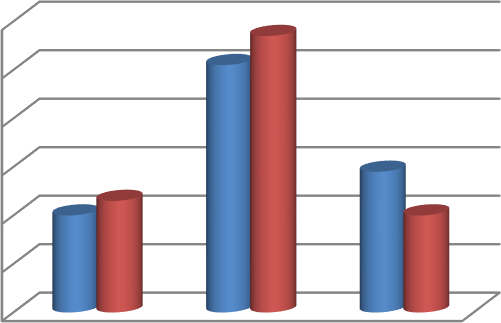 По данным результатам можно сделать вывод, что за год дети усвоили программный материал и овладели необходимыми знаниями, умениями и навыками.Дети,	имеющие		высокий	уровень:	имеют		представления о		профессиях родителей и называют новые современные профессии; проявляют интерес к современной социально – экономической стороне жизни людей;				имеет представления	о		деньгах,		что	деньги	можно	зарабатывать,	копить, расходовать на покупки товаров (вещей, продуктов) для себя и других; осознают, откуда берутся деньги, зачем они нужны людям;	имеютпредставления о рекламе, видах рекламы;  в пределах своих возрастных, физических способностей проявляют финансовую грамотность в повседневной жизни: умеет вести себя в магазине.Дети, со средним уровнем: затрудняются назвать профессии своих родителей либо не называют современные профессии, ответы беднее по содержанию, знают, как надо себя вести, но на практике применить не могут.Дети, с низким уровнем: ответы их расплывчаты, неточны, формальны Не знают ни одной новой современной профессии, мало ориентируются в данной области, ничего не знают о работе своих родителей, не имеют представления о том, откуда берутся деньги, знают, как надо себя вести в магазине.Рекомендации: продолжать проводить индивидуальную работу, используя дидактические игры, продолжать создавать условия для формирования интереса к финансовой грамотности. Продолжать пополнять развивающую среду, создавать различные коллекции денег и альбомы «История денег»,«Хорошо – плохо», «Реклама», для свободного доступа, поддерживать детскую инициативу и творчество.III. Организационный раздел3.1. Организация развивающей предметно-пространственной среды.	Известно, формирование основ экономической грамотности зависит от многих факторов, в том числе от развивающей предметно-пространственной среды, в которой оно происходит. Для организации воспитательно-образовательного процесса по экономическому воспитанию в дошкольных группах создаются необходимые педагогические условия. 	Обогащению впечатлений способствует созданная в игровой комнате игровая «экономическая зона»: дидактические игры, таблицы с кроссвордами, иллюстрации, коллекция монет и купюр разных стран, атрибуты для сюжетно-ролевых игр. Именно игровая «экономическая зона» предоставляет детям возможность действовать самостоятельно, способствует формированию их познавательной и практической активности, создает возможности для привлечения родителей к формированию интереса к экономическому воспитанию и воспитанию личности ребенка способной адаптироваться к многообразному миру экономики. 	Так, играя в сюжетно-ролевую игру «Профессии», дети постигают смысл труда, воспроизводят трудовые процессы взрослых и одновременно «обучаются» экономике. В сюжетно-дидактических играх моделируются реальные жизненные ситуации: операции купли-продажи, производства и сбыта готовой продукции и др. Соединение учебно-игровой и реальной деятельности наиболее эффективно для усвоения дошкольниками сложных экономических знаний. В сюжетно-ролевых играх «Рекламное агентство», «Банк», «Супермаркет», «Магазин» и др. создаются наиболее благоприятные условия для развития у детей интереса к экономическим знаниям, естественная, приближенная к реальности обстановка, устанавливается психологически адекватная возрасту ситуация общения. К атрибутам сюжетно-ролевым играм относится кассовый аппарат, банкомат, пластиковые карты, деньги (имитация). 	В дидактических играх «Кому что нужно?», «Обмен», «Что быстрее купят?», «Копилка» - уточняются и закрепляются представления детей о мире экономических явлений, терминах, приобретаются новые экономические знания, умения и навыки. Дошкольники, совершая большое количество действий, учатся реализовывать их в разных условиях, с разными объектами, что повышает прочность и осознанность усвоения знаний. Развивающая среда содержит настольно-печатные игры по экономике «Веселый бизнесмен», «Монополия», «Бизнесмен», «Деньги», «Супермаркет». 3.2 Кадровые условия реализации Программы        Программа «Дошкольная  ЭКОНОМИКА» реализуется педагогом, имеющим профессиональное  образование  в  области  дошкольной  педагогики и  постоянно	повышающим	уровень	профессионального	мастерства	по финансовой грамотности дошкольников.Материально-техническое обеспечение Программы        Требования к зданиям, водоснабжению, канализации и отоплению, к набору и площадям образовательных помещений, их отделке и оборудованию, к искусственному и естественному освещению образовательных помещений, к санитарному состоянию и содержанию помещений, как и многие другие требования, определяются соответствующими ФГОС и СанПин. Специальных требований, отличных от общепринятых, Программа не предъявляет.Программа предполагает обеспечение групп необходимой мебелью, играми и пособиями, соответствующими возрасту детей.Предметно-пространственное и информационное окружение должно учитывать потребности и игровые интересы современного дошкольника, ориентировано на реализацию программных задач и возможности развернуть игровой сюжет как для нескольких детей, так и для всех детей подгруппы.Финансовые условия реализации Программы   Достаточное финансирование для реализации программы( оплата труда сотрудников, приобретение средств обучения, пополнение РППС) и для прохождения педагогами КПК по финансовой грамотности.3.5 Перечень нормативных и нормативно-методических документов в области дошкольного образования, использованный при разработке программы- Федеральный закон «Об образовании в Российской Федерации» от 30.12.2021 N 472-ФЗ; - Федеральный государственный образовательный стандарт дошкольного образования, утвержденный приказом Минобрнауки РФ от 21 января 2019 г. № 31; - Постановление Главного государственного санитарного врача РФ от 01 марта 2021 года  1.2.3685-21  «Санитарно-эпидемиологические требования к устройству, содержанию и организации режима работы дошкольных образовательных учреждений»; - Приказ Министерства образования и науки РФ от 15.05.2020г № 236  «Об утверждении порядка организации и осуществления образовательной деятельности по основным образовательным программам – образовательным программам дошкольного образования». 3.6  Перечень литературных источников1. Курак, Е.А. Экономическое воспитание дошкольников/ Е.А. Курак.-Москва: Сфера.- 2012г2. Лунева, Г. Играем в экономику/Г.Лунева // Дошкольное воспитание. – 2013. - № 10. – С. 51-533. Потапова, Т.В. Беседы о профессиях с детьми 4 – 7 лет/ Т.В.Потапова. – М.: ТЦ Сфера, 2018. – 64 с.4. Сасова, И.А., Нагуманова, И.И. Экономика для младших школьников/И.А.Сасова. – М.; Вита-Пресс, 2020. – 56 с.5 . Смоленцова, А.А. Введение в мир экономики, или как мы играем в экономику: Учебно-методическое пособие/А.А.Смоленцова. – СПб.: «ДЕТСТВО-ПРЕСС», 2018. – 176 6. Шалиева, Т., Лысенко В., Гиз Н. Экономика и дошкольник // Обруч. – 2012. - № 1. – С. 35-44.7. Шатова А.Д. Нужно ли и зачем дошкольнику экономическое воспитание? // Дошкольное воспитание. – 2020. № 1. – С. 62-65.8. Шатова А.Д. Тропинка в экономику, Москва «Вентана- Граф», 2015г9. Шорыгина, Т.А. Беседы об экономике: Методические рекомендации/Т.А.Шорыгина. – М.: ТЦ Сфера, 2019. – 96 с.10. Щедрина, Е.В. Исследование экономических представлений у детей // Вопросы психологии. – 2011. - №2. – С. 161-172.Приложение 1Вопросы для анкетирования родителей:1. Как Вы думаете, имеет ли ваш ребенок представление об экономике?А) даБ) нетВ) не знаю2. Как Вы думаете, стоит ли формировать экономические представления в дошкольном возрасте?А) даБ) нетВ) не знаю3. Спрашивает ли Ваш ребенок, откуда у Вас деньги?А) даБ) нетВ) иногда4. Покупаете ли Вы вашему ребенку, что он хочет?А) даБ) нетВ) иногда5. Понимает ли Ваш ребенок отказ, при покупке чего – либо, в целях экономить семейный бюджет?А) даБ) нетВ) иногда6. Ведете ли Вы беседу на темы деньги?А) даБ) нетВ) иногда7. Поощряете ли Вы труд вашего ребенка?А) даБ) нетВ) иногда8. У Вашего ребенка есть копилка?А) даБ) нет9. Хотите ли Вы, чтобы Ваш ребенок с дошкольного возраста имел первоначальные представления об экономике?А) даБ) нетВ) не знаюМы установили, следующие уровни отношения родителей по критериям ответов на анкетные вопросы:высокий уровень – да;средний уровень – иногда, не знаю;низкий уровень – нет.Для оценки результатов анкетирования определены следующие уровни отношения родителей по критериям ответов на вопросы:высокий уровень – да;средний уровень – иногда, не знаю;низкий уровень – нет.Приложение 2Полезные советы родителям по экономическому воспитанию дошкольников	 1. Рассказывайте детям о своей работе.Дети не осознают связь между трудом и деньгами, пока не знают, кем работают их родители, каким трудом зарабатывают деньги. Расскажите ребенку о своей работе, обязанностях, которые вам необходимо выполнять. Он с детства должен знать, что такое «зарабатывать на жизнь». Работа должна  не только нравиться, она должна обеспечивать достойный уровень жизни. 2. Не скрывайте от детей свое материальное положение.Конечно, ребенку нет необходимости вникать во все нюансы семейного бюджета, но он должен знать о материальном положении семьи и уважать, сохраняя в тайне доверенную ему информацию. Так ненавязчиво объясните ребенку, куда тратятся деньги, научите его соизмерять желания с возможностями, мириться с некоторыми ограничениями. Наградой вам будут вопросы сына или дочери «Можем ли мы себе это позволить?», «Не очень ли это дорого?».З. Не приучайте детей к излишествам.Недопустимо, когда ребенок чуть ли не ежедневно получает от вас подарки и ни в чем не знает отказа. Он очень быстро привыкает к этому, его запросы растут. Подумайте о будущем. Научите малыша ограничивать себя.4. Формируйте у детей разумные потребности.Как научить ребенка разумно тратить деньги? Только приучая анализировать свои текущие расходы. Слушая детские «Я хочу», почаще спрашивайте: «А зачем тебе это?» Не пугайтесь, что ребенок иногда расстроится из-за невозможности осуществить желание. Получая все по первому требованию, они перестают ценить и беречь ваши подарки.5. Учите детей бережливости.Не оставляйте без внимания испорченные предметы, сломанные игрушки, разорванные книги. Покажите ребенку, как можно их починить. Если малыш будет видеть вашу заботу о продлении срока службы окружающих его предметов, он научится беречь не только свои, но и чужие вещи. Ваше равнодушие приведет к обратному результату.6. Помогите детям осознать стоимость вещей.С раннего возраста дети должны осознать стоимость вещей, которыми пользуются: игрушек, книг, одежды и т.д. Малыши не должны привыкать к тому, что все, что ломается, автоматически заменяется новым. В каждой вещи ребенок должен видеть ценность, которую кто-то создал своим трудом, а родители подкрепили ее своей работой, т.е. купили на заработанные деньги. 7. Привлекайте детей к работе по дому.Маленькие дети с удовольствием помогают по дому. Самое главное, позволить им это! И, конечно, похвалить, хотя детская работа далека от совершенства. Не забывайте, что ребенок может заниматься домашней работой непродолжительное время, поэтому, давая поручение, рассчитывайте его силы. Постепенно у малыша разовьется самодисциплина, и он будет выполнять даже самую неинтересную работу. В противном случае вы вырастите лентяя, не способного даже к самообслуживанию. 8. Дети должны знать цену деньгам.Для того чтобы дети умели разумно распоряжаться деньгами  и  уважали труд других людей, необходимо дать им возможность приобрести практический опыт. Хорошо, когда дети знают  цену окружающих их вещей. Для этого чаще посылайте ребенка в магазин за покупками. Дайте возможность  ему осознать, что за все — продукты, игрушки, книги необходимо расплачиваться деньга, которые родители зарабатывают своим трудомСовместная и самостоятельнаядеятельность воспитанниковОбогащение РППсредыСотрудничествос родителямиБеседы, занятия«Профессии родителей»Цель: уточнить знания детей о профессиях родителей.«Какие я знаю профессии?» Цель: расширить знаниях детей о многообразии профессий.«Кем я хочу стать?»Цель: закрепить представления детейо профессиях, ориентировать детей в выборе той или иной профессии.«Для чего надо трудиться?»Цель: раскрыть значение труда в жизни человека.«Плата за труд…»Цель: учить устанавливать взаимосвязь между заработной платой и выполненной работой.Чтение художественных произведенийБ. Заходер «Портниха», С. Маршак «Почта», С. Михалков «Дядя Степа», «А что у вас?», В. Маяковский «Кем быть», А. Толстой«Буратино», Ш. Перро «Золушка» и т. д. Работа с поговорками и пословицами: «Без труда не вытащишь и рыбку из пруда»,«Терпение и труд все перетрут» и т. д. Отгадывание загадок о профессиях и труде. Цель: приобщение детей к труду взрослых через художественную литературу.С/р. игры«Мастерская», «Фабрика игрушек», «Дом моделей», «Ателье маленькой модницы»,«Строительная компания», «Банк», «Магазин»,«Аптека», «Кафе», «Парикмахерская» и т. д. Цель: формирование предпосылок финансовой грамотности в рамках сюжетно-ролевой игры. Развитие игрового взаимодействия.Д/игры«Профессии», «Метро», «Кому что нужно для работы», «Что лишнее», «Лото» и т.д.Цель: закрепление представлений детей о значении профессий и труде.Просмотр мультфильмов: «Разные колёса»,«Дудочка и кувшинчик», «Кем быть», «Маша больше не лентяйка», «Сказка про лень», «Чем пахнут ремесла» и т. д.Цель: приобщение детей к труду взрослых через просмотр мультфильмов.Презентации: «Труд в природе», «Все работы хороши, выбирай на вкус», «Ручной труд»,«Маленькие помощники» и т.д.Цель: формирование положительного отношения ребенка к труду.П/игры: эстафета «Кто быстрее подметет?» П/игры: «Пожарные на учении», «На златом крыльце сидели…», «Где мы были мы не скажем, а что делали покажем», «Попади монеткой в банку» и т.д.Цель: воспитывать уважительное отношение к людям разных профессий через подвижные игры. Развитие психофизических качеств.Экскурсии и целевые прогулки: «Мурманск- Молл, город мастеров»,в магазин, почту, рынок, ателье и т. д. Встреча с интересными людьми (работники банка и т.д.): рассказать о своей профессии,о том, что входит в их обязанности, какое образование получил для этого.Работа с моделями:(предметные модели – изображение орудий труда при знакомстве с профессиями, изображение предметов на установление последовательности действий для изготовления какого-то продукта («Откуда хлеб пришёл?»,«Как появляется книга?», «Строительство дома», «Как появляется платье?» и пр.); предметно-схематические модели поТ.А. Ткаченко; графические модели – мнемотаблицы для составления описательных рассказов о профессии)Продуктивные виды деятельности: рисование людей разных профессий в работе (подготовительная гр.),«Моя мама (папа) на работе» (ст. гр.) Лепка из солёного теста «Пекари».Виртуальные прогулки и экскурсиина предприятия, заводы и пр.Цель: расширение представлений о том, как люди зарабатывают деньги, о профессиях. Создание мультфильма (из рисунков, пластилиновых, из лего-конструктора и т.д.)«Как мы трудимся», по произведению В. Маяковского «Кем быть» и пр.Цель: знакомство воспитанников с азами мультипликации, закрепление представлений о профессиях.Создание коллекций о профессиях.Работа с экспонатами в режимных моментах и на занятиях.Цель: расширение и обобщение представлений дошкольников о профессиях.Использование технологии Интеллект-карты Тони Бьюзена. Составление ментальной карты«Профессии наших мам», «Профессии наших пап», «Кто работает в детском саду» и пр.Цель: развитие мышления, памяти, речи. Использование элементов технологии Н.А. Коротковой «Путешествие по карте-панно «Река времени» - «История профессий». Цель: расширение представлений о том, как менялись и развивались профессии со временем.Театрализация сказок из книги«Образовательная программа «Азы финансовой культуры для дошкольников» Л.В. Стахович, Е.В. Рыжановская, Л.Ю. Семенкова: Мини- спектакли.Цель: развитие творческих способностейи систематизация представлений о профессиях. Использование метода фотомоделирования. Составление фотоколлажа «Что такое профессия?» и фотоколлажа «Какие бывают профессии?»Цель: расширение представлений воспитанников о деньгахКоллекция иллюстраций и картинокпо профессиями орудиям труда, лэпбуки, папки- передвижки, оформление игровых зон, обогащение уголка ряжения костюмами профессийПодборка художественных произведений по теме блока.Картотека с/ролевых игр, изготовление атрибутов к играм своими руками (дети и педагоги). Внесение в группу карт сюжетосложения.Приобретение н/п игр и изготовление их своими руками.Подборка мультфильмов по теме блока.Внесение мнемотаблиц. Изготовление карточек-схем.Создание коллекций, картотеки детской деятельностис экспонатами коллекций.Ватман, картинки, карандаши – создание ментальных картСоздание карты- панно«Река времени», атрибутики, карточек, презентаций и пр.Изготовление атрибутови костюмовСбор фотографий, раскрывающих понятия о деньгах.Анкетирование(начальное с целью выявленияосведомленности родителей (законных представителей. Консультации, размещение информации на сайте, оформление фотостенда«Родители на работе»,домашнее задание– составление альбома «Кем работают мои мама и папа»,«Кем работали мои бабушка и дедушка»,Детско- родительский проект«Какя был у мамы (папы) на работе»Привлечение родителейк обогащению игрового пространства атрибутами.Встречас интересными людьми (родители): рассказать о своей профессии, о том, что производится на предприятии, какое образование получил для этого.Привлечь родителей к созданиюмультфильма.Привлечь родителей к созданию коллекций. Домашнее задание«Составь сказку об экспонате коллекции»Привлечь родителейк театрализации сказки.Совместная и самостоятельнаядеятельность воспитанниковОбогащениеРПП средыСотрудничествос родителямиБеседа «Зачем человеку деньги?», «В каждой ли стране одинаковые деньги?» «Как придумали деньги?», «Какие бывают деньги, как они выглядят и откуда берутся?», «Как деньги попадают к намв дом?», «Как складывается стоимость товара?» Цель: проанализировать знания детей о деньгах, их названии, значение в жизни человека.Занятие «Деньги. Монета. Банкнота. Пластиковая карта».Цель: формирование знаний о понятиях «деньги»,«монета», «банкнота», «пластиковая карта»; наличные и безналичные деньги; закрепление знаний о внешнем виде современных денег.Рисование «Что бы я хотел купить на деньги?»,«Деньги России и валюта».Цель: продолжать формировать представления детей о значении денег в социуме, развивать фантазию, мышление, умение, передаватьв рисунке задуманное.Просмотр  мультфильмов  «Фиксики.  Деньги»,«Смешарики».Просмотр презентации «Как появились деньги» Цель: познакомить с историей возникновения денег, их изменением со временем, электронными деньгами.Дидактическая игра: «Размен денег», «Найди деток для мамы монетки», «Поможем Буратино найти  монеты»,  «Такие  разные  монеты»,«Менеджер», «Монополия», «Денежный поток». Цель:	закрепить	умение	разменивать	крупные монеты		на	мелкие,	счет	монет	с		разным номиналом.Чтение художественной литературы: народные сказки «Колосок», «Трудовые деньги», «Айога»,«Муха-Цокотуха»,	«Мороз	Иванович»,	«Как старик корову продавал».Конструирование: построить супермаркет,«Деньги. Монеты. Банкноты. Пластиковые карты»Создание атрибутов		для игр.	Сюжетно- ролевые	игры:«Магазин»,«Салон красоты»,«Аптека»,«Банк»Мини-музей денег.Презентация, маршрутпо виртуальному музею. Создание картотеки детской деятельностис	экспонатами коллекций.Создание карты- панно «Река времени», атрибутики, карточек, презентацийи пр.Выставка«Волшебная копилка».Консультация для родителей «Детии деньги». Цель: способствовать повышению грамотности родителейв вопросе экономической стороны воспитания ребенка в семье.Квест-игра«Найди по схеме, где спрятан клад»Размещение информации на сайте для родителей.изготовление кошельков в технике оригами. Цель: развитие конструктивно-модельной деятельности.Сюжетно-ролевые игры.Цель: Закрепление навыков составления и решения задач по схеме-формуле Ц = И + П в процессе организации сюжетно-дидактических и ролевых игр, таких как «Прачечная», «Супермаркет»,«Бюро добрых услуг», «Универсальный магазин»,«Пирожковая», «Няня», «Банк» и др., в ходе которых дети назначают цену изготовленных товаров и услуг с учетом издержек и прибыли. Создание мини-музея денег.Виртуальная экскурсия в музей денег.Цель: расширение представлений воспитанников о деньгах (купюрах, монетах, древних деньгах).Использование	технологии	Н.А.	Коротковой«Путешествие по карте-панно «Река времени» -«История денег».Цель:	расширение	представлений	о	том,	как менялись и развивались деньги со временем.Использование	технологии	Н.А.	Коротковой«Путешествие по карте» - «Деньги и финансовые привычки разных стран».Цель: расширение представлений о том, какие деньги есть в других станах.Использование	технологии	Интеллект-карты Тони Бьюзена. Составление ментальной карты«Деньги».Цель: развитие мышления, памяти, речи.Опытно-экспериментальная деятельность. Цель: сравнение монет и купюр по различным характеристикам.Театрализация	сказок	из	книги«Образовательная программа «Азы финансовой культуры для дошкольников» Л.В. Стахович,Е.В. Рыжановская, Л.Ю. Семенкова: Мини-спектакли.Цель: развитие творческих способностейи систематизация представлений о деньгах.Использование	метода	фотомоделирования. Составление фотоколлажа «Что такое деньги?»и фотоколлажа «Какие бывают деньги?»Цель: расширение представлений воспитанников о деньгах.Работа с моделями: сбор, соединение купюр по странам. Изготовление модели по карточкам и со стрелками «Деньги».Цель: расширение представлений воспитанников о деньгах.Совместная с родителями викторина «Лучшие знатоки денег»Ватман, картинки, карандаши – создание ментальных картЦентр экспериментиро- вания: определить свойство металла, из которого сделаны монеты, и какими свойствами должна обладать бумага.Сбор фотографий, раскрывающих понятияо деньгах.Изготовление, внесение карточек предметныхи	предметно- схематическихс	обозначением стран (символами), моделей	денег разных странПривлечь родителейк театрализации сказки.Совместнаяс родителями викторина«Лучшие знатоки денег»Совместная и самостоятельнаядеятельность воспитанниковОбогащениеРПП средыСотрудничествос родителямиЗанятия «Какие бывают потребности?», «Что такое «семейный бюджет» и чем он отличается от «личного бюджета»?Цель: дать детям представления об естественных, необходимых и желаемых потребностях и умении распределять, экономить бюджет.Беседа «Почему тратить деньги нужно бережно?»Цель: научить детей тратить деньги грамотно.Игры «Деньги получили, ерунды накупили»,«Надо и хочу», «Семейный бюджет», «Груша- яблоко», лото «Копеечка», «Размен»,«Семейный бюджет», «Потребности необходимые и не очень».Цель: дать представления о независимости качества товара от упаковки, о важности умения планировать свои покупки, о бережном отношении к ресурсам и экономии.Дидактические сюжетно-ролевые игры«Открываем бутербродную, закупаем товары»,«Нужные покупки», «Магазин».Цель: формировать у детей отношение к финансовым ресурсам и их целевомупредназначению. Продолжать учить выбирать товар, согласно возможностям (на имеющуюся сумму денег).Квест-игра «Деньги любят счет».Цель: формирование первичных экономических понятий: финансы, товар, зарплата, банк, потребности, экономия, бережливость, бюджет. Интерактивная игра «Что важнее?»Цель: учить дифференцировать предметы по степени их значимости.Просмотр мультфильмов «Ох и Ах идут в поход», из серии «Смешарики» -«Потребности».Цель: продолжать закреплять знания детей о практичности.Моделирование «Разные потребности»,Изготовление, внесение дид. игр «Надои хочу»,«Семейный бюджет», Лото«Копеечка»,«Размен»Изготовление и внесение атрибутов для сюжетно- ролевых игр:«Магазин» (продуктовый, игрушек, и т.д.)Изготовление предметных и предметно-схематических моделей.Изготовление и внесениеКонсультация«Нужны ли ребенку карманные деньги?»Помощьв обогащении атрибутами сюжетно- ролевых игр«Бутербродная». Родительский клуб по теме «Вместе за покупками».Памятка для родителей «Детская копилка».Размещение информации на сайте детского сада.Создание группыв социальных сетях.Пополнение коллекции«Копилки»Реализация детско- родительского исследовательского проекта «Как мы экономили энергоресурсыи семейный бюджет»«Распределение семейного бюджета». Цель: дать детям представления о личных, семейных и других видах потребностей.Разгадывание кроссвордов и ребусов.Цель: развитие мышления, памяти, внимания.Изготовление лэпбука «Учимся экономить». Цель: формирование умения вести познавательно-исследовательскую деятельность, развитие творческих способностей.Работа с поговорками и пословицами.Цель: развитие мышления, внимания, памятикроссвордов и ребусов.Подготовка материалов	для изготовления лэпбукаСовместная и самостоятельнаядеятельность воспитанниковОбогащениеРПП средыСотрудничествос родителямиЗанятия «Товар и услуги», «Путешествие в страну Экономика».Цель: формирование представлений воспитанников о товарах, услугах, понятиях (продавец, покупатель, продажа, покупка, обмен, бартер и пр.)Чтение  художественной  литературы.  Раздел«Потребности современного человека».Работа с пословицами и поговорками. Цель: закрепление понятий, полученных на занятии.Экономическое лото «Обмен» (16 карточек) с изображением мебели, одежды, продуктов питания, жилья, все по 4 штуки. Дети делятся на 4 группы. Карточки перемешиваются и раздаются. (Собрать полный комплект.)Цель: расширять представления воспитанников о товарах и услугах, о процессе купли-продажи.Театрализация. Интерактивный мини-спектакль (умение определять действительно ли нужна та или иная вещь и возможность купить).Цель: развитие творческих способностейи систематизация представлений о купле-продаже и товарах-услугах.Организация мастерской и реализации своей продукции. Наша мастерская (товары для ярмарки: рисуем, клеим, вырезаем, лепим).Организовываются сюжетные и сюжетно- дидактические  игры:  «Супермаркет»,  «МОЛЛ»,«Рынок»,  «Мурманская  ярмарка»,  «Аукцион»,Уголок экономиста: Лепбук«Копилка расходови доходов».СРИ«Торговый центр».Киоски, рынки, ярмарки.Игра «Деньги получи, ерунды накупи» (карточки с изображением товарови картонные монеты).Научить покупать, продавать, выбирать нужные товары.Родительское собрание в форме деловой игры«Товары и услуги».Консультация в интернет- сообществе по данной теме.Тематические стенды «Как мы делаем покупки»,«Как надо планировать покупки».Библиотеки. Анкетирование. Участие родителей в играх, миниатюрах.Привлечьродителейк театрализации сказки.Привлечь родителей к участию в Ярмарке.«Лесной	рынок»	(с	включением	проблемных ситуаций «Где купить мёд?», «Удачная покупка»,«Выгодный	заказ»	и	пр.).	(А.А.	Смоленцева«Введение в мир экономики или как мы играли в экономику»).Ситуативные беседы «Как складывается стоимость товара?», «Что такое «купля-продажа»?», «Зачем нужна реклама?», «Что такое стоимость товара?»,«Товар и цена».Цель: развивать диалогическую речь, учить размышлять, защищать свою точку зрения, аргументировать.Придумывание   и   обыгрывание   рекламы«Рекламируем собственные поделки».Цель: развитие творческих способностей.Просмотр мультфильмов из серий «Уроки тетушки Совы», «Смешарики».Экскурсия в кафе, парикмахерскую, почту и т.д. Виртуальные экскурсии на предприятия, рынок, ярмарку.Цель: расширение представлений о процессе купли- продажи, о товарах и услугах.Создание совместно с детьми кроссвордови решение их.Цель: развитие мышления, памяти, пространственной ориентировки на бумаге.Использование технологии Интеллект-карты Тони  Бьюзена.  Составление  ментальных  карт«Товары и услуги», «Покупка и продажа» и пр.Цель: развитие мышления, памяти, речи.Изготовление атрибутови костюмовПамятки для родителей по темам: «Покупаем, продаем, обмениваем». (Ввести родителей в курс дела, вовлечь родителей в совместную деятельностьс детьми)Анкетирование Промежуточное с цельюудовлетворенност и реализуемой темойСовместная и самостоятельнаядеятельность воспитанниковОбогащениеРПП средыСотрудничествос родителямиБеседы «Занимай и отдавай», «Кредиты и заёмы», рассматривание иллюстраций.Цель: формирование у детей знаний о том, что такое долг, зачем его нужно брать, способствовать формированию нравственной привычки возврата долга.Чтение художественной литературы по теме. Цель: на примере героев произведения сформировать представление о значимости денег, уважение к труду, способствовать формированию умения сопереживать друг другу.Иллюстрирован- ные альбомы.Художественная литература.Лепбук«Устройство банка».Папки- передвижки.Флэш-лекторий«Заем и долг».Консультация«Почему	нужно обязательно вернуть долг».Страница на сайтеучреждения«Основы финансовой грамотностиИгровая ситуация «Дай поиграть».Цель:	развитие	коммуникативных	навыков, умения сопереживать.Проблемная ситуация «Ежик не отдает долг Медвежонку».Цель: формирование представлений практически решать ситуацию.Занятие «Банк – кредиты и заемы».Цель: ознакомление детей с понятиями кредит, заем, процент и др., практиковать детейв умении принимать решения, развивать навыки планирования.Моделирование ситуации.Дидактические игры «Как устроен банк», лото«Профессии», «Кто работает в банке», «Объясни понятие», «Назови одним словом».Создание мультфильма (из рисунков, пластилиновых, из лего-конструктора и т.д.)«Верну свои долги» и пр.Цель:	знакомство	воспитанников	с	азами мультипликации, закрепление представленийо нравственно-этических привычках финансово- грамотного человека.Театрализация	сказок	из	книги«Образовательная программа «Азы финансовой культуры для дошкольников» Л.В. Стахович, Е.В. Рыжановская, Л.Ю. Семенкова: Мини- спектакли.Цель: развитие творческих способностейи систематизация представлений о нравственно- этических привычках финансово-грамотного человекаАтрибуты	для театрализован- ной деятельности.Атрибуты сюжетно- ролевой	игры«Банк».Создание мультфильма«Верну	свои долги»дошкольников»Интерактив	для детей и родителей«Долгии обязательства».Привлечение родителейк созданию мультфильма«Верну свои долги»с последующим совместным просмотромс детьми.Привлечение родителейк участиюв театральной постановке.Совместная и самостоятельнаядеятельность воспитанниковОбогащениеРПП средыСотрудничество сродителямиПознавательно-творческий проект «Собираем портфель школьнику».Цель: формирование умений детей планировать свои действия при покупке необходимых товаров.Беседа «Школьные принадлежности».Цель: обогатить знания детей о школьных принадлежностях, их необходимости».Работа   с   моделями   «План   покупки»,«Планирование семейного бюджета».Изготовление и внесение дидактических игр, настольно- печатных игрАнкетирование родителей «Кто планирует свой бюджет».Консультация для родителей «Для чего нужно планировать свой бюджет».Цель:	формировать	умения	в	составлении алгоритма действий.Дидактические игры «Выбери нужный товар»,«Выбери нужный магазин»; «Для чего нужен предмет?».Цель:	закрепить	знания	детей	о	школьных принадлежностях».Настольно-печатные игры «Лото», «Идём в магазин».Цель: развитие психических процессов, систематизация представлений о планировании покупок.Сюжетно-ролевые игры «Магазин».Цель: закреплять умение детей выбиратьи совершать покупки необходимых товаров. Создание и решение игровых, проблемных ситуаций.Коллективная работа «Наш общий школьный портфель».Использование технологии Интеллект-карты Тони Бьюзена. Составление ментальной карты«Семейный бюджет» и пр.Цель: развитие мышления, памяти, речи.Театрализация	сказок	из	книги«Образовательная программа «Азы финансовой культуры для дошкольников» Л.В. Стахович,Е.В. Рыжановская, Л.Ю. Семенкова: Мини-спектакли.Цель: развитие творческих способностейи формирование умения планировать бюджет.Использование	метода	фотомоделирования. Составление фотоколлажа «Наши траты».Цель: расширение представлений воспитанников о планировании своих покупок.Презентация выполнения домашнего задания.«Как мы планируем бюджет»«Лото», «Идём в магазин», образцы моделей- алгоритмов.Картинки, плакаты, иллюстрациис изображением школьных предметов; энциклопедииСоздание	папки- передвижки«Сэкономил- заработал».Привлечение родителейк изготовлению атрибутовк сюжетно-ролевой игре.Размещение информации на сайте ДОО.Домашнее задание«По карте распределить семейный бюджет– планирование семейных трат»Совместная и самостоятельная деятельность воспитанниковОбогащение РПП средыСотрудничество с родителямиБеседы: «Добро и зло», «Щедрость и скупость», «Богатство и бедность». Цель: развитие диалогической речи,формирование понимания слов «бедность»,«богатство».Занятие «Богатство и бедность».Цель: формирование у старших дошкольников нравственных понятий: добро и зло, щедрость и скупость, богатствои бедность.Долгосрочный проект «По дорогам сказок». Цель: анализ детской литературы, героев сказок, сюжетных линий для раскрытий нравственных понятий «Добро и Зло».Продуктивная деятельность: выставка- ярмарка продуктов детской деятельности (лепка, аппликация, рисование, ручной труд). Экскурсии по социально значимым объектам: ООШ, благотворительный центр«Берегиня», «Зоозащитники», «ПФР», банк, большой театр, музеи и др.Участие в социальных акциях«Поможем…»Цель: социализация воспитанников.Чтение художественной литературы:«Каша из топора» (скупость), «Богач и бедняк» (добро и зло, богатствои бедность) и т.д.Работа с пословицами и поговорками на нравственные понятия (добро и зло, щедрость и скупость, богатство и бедность). Создание и отгадывание загадок, кроссвордов.Театрализованная деятельность по сказкам «Каша из топора», «Два жадных медвежонка» и из книги «Образовательная программа «Азы финансовой культуры для дошкольников» Л.В. Стахович,Е.В. Рыжановская, Л.Ю. Семенкова: Мини-спектакли.Цель: развитие творческих способностей и систематизация представленийо нравственных понятиях.Заключение договора с социальными партнерами: ООШ, благотворительный центр «Берегиня», «Зоозащитники», «ПФР»,банкСоздание мобильного, многофункцио- нального центра«Богатейка».Создание картотеки пословиц, загадок, стихов, сказок.Создание тематической медиатеки (презентации, мульфильмы, интерактивные игры), дидактические игры.Приобретение и создание совместнос родителями атрибутов, пособий, лепбуков.Создание кроссвордовАнкетирование. Итоговое с целью дальнейшего планирования работы и выявления уровнякомпетентности в ОФГ). Информационные консультации (доброи зло, щедростьи скупость, богатствои бедность) и наглядная агитация через интернет-ресурсы, буклеты, информационные стенды (индивидуальные, подгрупповые), совместные экскурсии в организации, проведение праздников, досугов, мастер- классов, открытые занятия.Привлечениеи создание совместно с родителями атрибутов, пособий,поделок для выставок – ярмарок по теме.Размещение информационного материала на сайте детского сада.Создание авторских сказов совместнос детьми.Участие в социальныхакциях «Поможем…»Анкетирование. Итоговое с целью дальнейшего планирования работы и выявления уровнякомпетентности в ОФГ). Информационные консультации (доброи зло, щедростьи скупость, богатствои бедность) и наглядная агитация через интернет-ресурсы, буклеты, информационные стенды (индивидуальные, подгрупповые), совместные экскурсии в организации, проведение праздников, досугов, мастер- классов, открытые занятия.Привлечениеи создание совместно с родителями атрибутов, пособий,поделок для выставок – ярмарок по теме.Размещение информационного материала на сайте детского сада.Создание авторских сказов совместнос детьми.Участие в социальныхакциях «Поможем…»ДиагностическаяситуацияМетодКритерии оценки1.Наличие представлений о профессиях взрослых и новых современных профессияхиндивидуальные беседы: Вопросы:Как ты думаешь, почему все взрослые получают профессию и трудятся, работают?Какие профессии ты знаешь?Можешь вспомнить, как называется профессия мамы, папы, бабушки (и других членов семьи).Какая профессия взрослых тебе кажется самой интересной и привлекательной?Какую профессию выберешь ты, когда станешь взрослым и почему?3балла – ребенок среди перечисленныхназывает две – три новые профессии; знает и называет профессии взрослых и членов своей семьи, мотивирует выбор будущей профессии (как у мамы, папы, потому что интересная и тд.)2 балла – называет одну-две профессии среди знакомых. Не называет профессии своих близких (родителей и тд.), но раскрываетсодержание их деятельности.1 балл – ответы расплывчаты и неточны. Не знает ни одной новой современнойпрофессии, мало ориентируем в данной области, ничего не знает о работе своих родителей.2.Проявляет интерес ксовременной социально – экономической стороне жизни людей.наблюдение за ребенком вповседневной жизни; индивидуальная беседа, для которой потребуетсякартинки с изображением различных товаров. Вопросы:Чем славится город, в котором мы живем?На каких предприятиях, которые есть в нашем городе, работают твои3балла – ребенок отвечает на все вопросы, выполняет задания.2 балла – отвечает на два вопроса, выполняет задания.1 балл – отвечает на один-два вопроса, дает формальные ответы, задания не выполняетродители?Какая продукция, товары, изготовляемые на наших заводах, нужны всем людям?Выбери картинки с изображениемпродукции, которую выпускают предприятия нашего города?3.Имеет представления о деньгах, сформированы представления «деньги»,«дорого», «дешево»,«покупать», «продавать»,«деньги других стран»,«бюджет», «доллар»,«евро», «деньги зарабатывают»; представления, что деньги можнозарабатывать, копить, расходовать на покупки товаров (вещей,продуктов) для себя и других.Методы диагностики: индивидуальная беседа.Беседа. Вопросы:3балла – ребенок правильно, осознанно отвечает на все вопросы; в ответах обнаруживается взаимосвязь нравственно- трудового и экономического воспитания (купил бы маме, папе, бабушке…)2балла – правильно отвечает, отсутствуют знания, определяющие взаимосвязьнравственно-трудового и экономического воспитания, преодолевает направленность на себя.1балл – ответы поверхностны, формальны, не имеет представления о том, откуда берутсяденьги; отсутствует позиция «для других».4.Осознает, откуда берутся деньги, зачем они нужны людям.наблюдение за поведением ребенка в режимные моменты, во время продуктивной деятельности, игр;индивидуальная беседа. Наблюдение.3балла - ребенок проявляетнаблюдательность; по дороге в детский сад замечает курс валюты, новый рекламный щит и т.д. – и с удовольствием делитсявпечатлениями со сверстниками, по-своему дает оценку; с интересом используетполученные впечатления в играх, в изобразительной деятельности: задаетБеседа. Вопросы.Зачем людям деньги, как ты думаешь?Какие бывают деньги? 3.Откуда они берутся?4.Что было, когда денег не было? 5.Что бы сделал, если бы заработал миллион?вопросы воспитателю, родителям,интересуется отношением родителей к оценке полученных впечатлений.2балла – делится впечатлениями и дает им оценку, но впечатления не находят отражения в практической деятельности.1балл – ребенок не наблюдателен, непроявляет активного интереса к полученным впечатлениям: не проявляет потребности обогатить полученные впечатления, узнать отношение других к полученнойинформации.3балла – дети дают такие ответы: «Деньги нужны, чтобы покупать…», «Бываютроссийские деньги – рубли и иностранные (валюта); бумажные и металлические…»,«Деньги зарабатывают.», (Отвечая напоследний вопрос, ребенок демонстрирует желание потратить деньги не только на себя, но и на близкого человека).2балла – ответы беднее по содержанию; не может ответить на два вопроса.1балл – отвечает на первый и третий вопросы; мотив направлен на удовлетворениетолько своих желаний и интересов.5.Имеет представления о рекламе, видах рекламы: сформированоправильное отношение к рекламе.индивидуальные беседы. Вопросы: 1.Ты можешь вспомнить и назвать какую-нибудь рекламу?2. Как ты думаешь, зачем нужна реклама?3балла – называет разные виды рекламы, знает ее название, имеет представление о том, кто делает рекламу и участвует в ней;объясняет, как следует воспринимать рекламу.Где ты узнал про нее?Как следует поступить, если реклама обращается ко всем и сообщает:«Купите, это для вас! Это ваше!»?2балла – в ответе ребенка присутствует три показателя.1балл – содержание ответов поверхностное; недостаточно осознанное, фрагментарное.6.В пределах своих возрастных, физических способностей проявляет финансовуюграмотность вповседневной жизни: умеет вести себя вмагазине.наблюдение за поведением ребенка во время режимных моментов, в ходесвободной игровой деятельности.3балла – ребенок не любит беспорядок,аккуратен; пытается исправить оплошности сам; умеет ставить цель и находитьрациональные способы организации ее достижения; имеет опыт самостоятельноготворческого применения полученных знаний в повседневной жизни.2балла – стремится к порядку, аккуратен, исправляет оплошности при напоминании взрослого; знает, как надо себя вести, но на практике применить не может.1балл – показатели отсутствуют.181716151413121110987654321№018017016015014013012011010009008007006005004003002001Код ребенкаНаличие представлений о профессиях взрослых и новых современных профессияхПроявляет интерес ксовременной социально – экономической стороне жизни людей.Имеет представления оденьгах, что деньги можно зарабатывать, копить, расходовать на покупки товаров (вещей, продуктов) для себя и других.Осознает, откуда берутся деньги, зачем они нужны людям.Имеет представления о рекламе, видах рекламы:сформировано правильное отношение к рекламе.В пределах своих возрастных, физических способностей проявляет финансовую грамотность в повседневной жизни: умеет вести себя вмагазине.ИтогПримеча нияуровниуровни«Познавательное развитие»«Познавательное развитие»«Познавательное развитие»ВысокийВысокий5 (20%)9 (36%)9 (36%)СреднийСредний13 (52%)12 (48%)12 (48%)НизкийНизкий7 (28%)5 (20%)5 (20%)60%50%40%сентябрь30%апрель20%10%0%высокий	средний	низкий60%50%40%сентябрь30%апрель20%10%0%высокий	средний	низкий60%50%40%сентябрь30%апрель20%10%0%высокий	средний	низкий